    С тех пор, как человечество научилось плавить металл и делать из него различные орудия, прошло множество тысячелетий, и, тем не менее, без этого материала не обходится ни одно строительство, производство. Металлоизделия стали неотъемлемой частью жизни человека. Не буду утомлять вас долгими размышлениями на эту тему, скажу только одно – по популярности и востребованности этому материалу нет равных. Этот тезис, который раз подтверждала моя ситуация, связанная со строительством дома. Не то, чтобы в Новосибирске мало фирм, которые торгуют металлоизделиями, скорее, я просто не знал ни одной, где бы можно было сделать крупный заказ, получив приличную скидку. А требовалось много: рольставни, решетки, перила ворота. Набрав в браузере – «рольставни Новосибирск», я принялся изучать варианты. Выбрать было из чего, и, в конце концов, я остановился на компании, которая по моему мнению отвечала всем требованиям: ассортимент, качество, скидка. «Рольставни цены Новосибирск» – в голове постоянно крутились эти слова, но теперь я мог расслабиться и сделать заказ. Обговорив варианты с менеджером, я был готов на сделку. Конечно, мне требовалось выбрать еще и решетки, ворота, перила, но я не спешил, хотел убедиться в том, что сделка пройдет успешно. «Решетки раздвижные Новосибирск», примерно так, лаконично и без претенциозно было сформулировано предложение на сайте.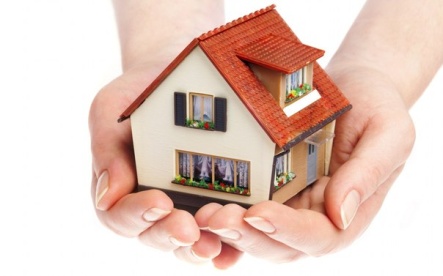 Рольставни были доставлены вовремя, без накладок и каких-либо форс-мажоров. Я сразу же заказал решетки. Если вы ищите действительно качественные и долговечные «решетки на окна Носибирск», за исключением нашей компании не сможет сделать более щедрого предложения. Примерно так звучал ответ менеджера компании на мой вопрос касательно стоимости решеток. Пожалуй, аргумент в пользу умеренной цены был самым весомым, и я решил продолжить сотрудничество с данной компанией. Помимо этого, было предложено сделать заказ на перила с 5% скидкой. Не важно, где изготавливают «перила из нержавеющей стали Новосибирск», Екатеринбург, Омск, главное, чтобы они были качественными и имели приличный вид. Я заказал перила для дома и «перила для крыльца» своего офиса, чтобы, как говорится одним выстрелом убить двух зайцев. В итоге, получился крупный заказ, и приличная скидка, позволившая сэкономить деньги для строительства гаража. Дом был готов, а вот гараж, только наполовину. Не хватало самого важного – ворот. Хорошие «гаражные ворота Новосибирск» делает уже около двадцати лет но, к сожалению, та фирма, которая этим занималась, сменила производственный профиль. Я не расстраивался, ведь теперь у меня был новый надежный партнер – местная компания, где я всего несколько месяцев назад сделал крупный заказ.Я не сохранил в закладках адрес сайта, поэтому пришлось вводить запрос – «ворота откатные Новосибирск», этот вариант подсказала сама поисковая система, и он оказался очень точным, потому что уже на первой странице найденных сайтов я увидел знакомый логотип компании. Оформил заказ на гаражные ворота всего за несколько минут и через неделю смог закончить гараж. Примечательно то, что на сайте я нашел множество других интересных предложений, касательно самых разных металлоконструкций для офиса, магазинов, ремонт балконов. Вы спросите меня, как найти это изобилие? Очень просто, открываете браузер и набираете -«перегородки офисные Новосибирск», а в случае с балконами - «остекление балконов Новосибирск».